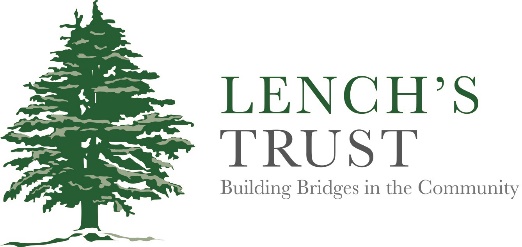 Housing requirement detailsAccommodation detailsPersonal detailsCriminal ConvictionsIncomeBank Account & Savings HealthCare & Domestic calls PLEASE ENSURE YOU READ THE FOLLOWING PAGES CAREFULLY BEFORE SIGNINGAuthorisation to be signed by all applicantsDeclaration to be signed by all applicantsCompletion of FormPlease ensure ALL sections of the form have been completed. Following receipt of the completed form the Allocations Manager will check you meet the criteria for housing at Lench’s Trust and you will be notified of this. If you meet the criteria, the Allocations Manager will begin Stage 2 of the process, which is part of and will adhere to the above Privacy notice.  This involves a visit to our home to complete a Home Assessment form and verification of any supporting documents required to support your application. Return completed form:By post                                                                            By emailADDITIONAL INFORMATION IF REQUIREDApplicant details YOUJOINT APPLICANTTitle (Mr, Mrs, Ms, etc.)SurnameForename/sDate of Birth National Insurance Number Relationship Status (Single, Married, Divorced, Widowed, etc.) Ethnic origin (White British, Black Caribbean, etc.) Current Address Post Code Home Telephone No.Mobile Telephone No.Email AddressWhich scheme would you like to live at? (Number in order of preference – tick if you only have one preference)Which scheme would you like to live at? (Number in order of preference – tick if you only have one preference)QUINTON, William Lench CourtMOSELEY, Lench’s CloseSUTTON COLDFIELD, Tanner’s CloseIf your choice is Moseley and/or Sutton Coldfield, please state floor preferenceIf your choice is Moseley and/or Sutton Coldfield, please state floor preferenceIf your choice is Moseley and/or Sutton Coldfield, please state floor preferenceGROUND FLOOR              FIRST FLOOR                      NO PREFERENCE                 Number of bedrooms required (Quinton only)Number of bedrooms required (Quinton only)ONE                   TWO                      If only requested 2 bed, please supply reason whyPlease indicate the main reasons for wanting accommodation (tick applicable)Please indicate the main reasons for wanting accommodation (tick applicable)Present accommodation required for improvement/redevelopment.Loss of tied accommodation.Eviction or repossession.End of short-term tenancy.Domestic violence.Relationship breakdown with partner (non-violent).Required/asked to leave by family or friends.Overcrowding in your current home.Racial Harassment.Harassment (non-racial) or neighbour nuisance.Problems with health or disability. Feeling isolated, insecure, worried about personal safety.Poor condition of current home.Financial/mortgage difficulties.Unable to physically manage present accommodation.To be closer to family/friends.Need for support with accommodation (sheltered).To be closer to your place of work.Homeless.Other (specify).Please tick your current accommodation status:Please tick your current accommodation status:Please tick your current accommodation status:Please tick your current accommodation status:Council tenantSupported HousingHousing associationSheltered or retirement housingPrivate rentResidential care homeTied home or renting with jobHospitalOwn or buyingStaying with friendsJointly owned HomelessLiving with family Other How long have you lived at your current address? (if less than 5 years, please provide your previous addresses.)Property type (3 bed house, 2 bed 1st floor flat etc)Previous address/s details for last 5 years (please supply full address and dates at address)Are you or have you ever been a resident of Birmingham?    If yes, please provide datesFrom - To –To –If you do not currently live in Birmingham, please state your reason for moving to Birmingham?Do you have any immediate family or friends living in the area?Yes Yes No Do you have a relative/friend living at Lench’s Trust? If yes, please state their details and the Scheme name)Has your landlord given you Notice to vacate? If yes, please supply date and reason. (Written proof will be required at home assessment) Have you ever been evicted or served written notice from a previous tenancy? If yes, supply details, including address, landlord, dates and reasons.Please provide your landlord’s contact details:If we offer you a property, we will request a Landlord reference. This relates to your current rent account, any anti-social behaviour, tenancy breaches and property condition. (Approval will be dependent on a satisfactory reference)Do you or your partner currently own a property either in the UK or abroad? If yes, give details.Did you or your partner own a home that has subsequently been sold or gifted to your children? If yes, give details.How much is your rent (weekly)?££Are you claiming Housing Benefit/ Universal credit? YES         NO         If yes, please supply amount and payment frequency (proof will be required at home assessment)£Weekly                                      If yes, please supply amount and payment frequency (proof will be required at home assessment)£Fortnightly                                If yes, please supply amount and payment frequency (proof will be required at home assessment)£4 weekly                                    If yes, please supply amount and payment frequency (proof will be required at home assessment)£Monthly                                     YOUYOUJOINT APPLICANTJOINT APPLICANTEmployment Status (please tick)Full time Employment        Part time employment       Unemployed                        Retired                                  Full time Employment        Part time employment       Unemployed                        Retired                                  Full time Employment               Part time employment              Unemployed                               Retired                                         Full time Employment               Part time employment              Unemployed                               Retired                                         Do you own a car?Yes No  Yes No Do you own a pet? (If yes, please state type, breed & age)Yes No To be answered jointlyTo be answered jointlyDo you own a pet? (If yes, please state type, breed & age)Name, Address and contact of GPNames and contact of any involved support or health professional agency (CPN, Social Worker, age concern, probation officer etc)Next of KinNext of KinEmergency contact other than Next of KinEmergency contact other than Next of KinName:Name:Address:Address:Telephone:Telephone:Email:Email:Relationship:Relationship:Do you confirm that Lench’s Trust may contact your next of kin and/or Emergency contact when necessary using the information you have provided above.Do you confirm that Lench’s Trust may contact your next of kin and/or Emergency contact when necessary using the information you have provided above.YES          NO          Have you or the joint applicant been convicted of  ‘offences against the person’, meaning you have committed a crime causing direct physical harm or force being applied to another person, including but not limited to fatal or sexual offences, assault and injury  or ‘crimes against property’, including arson, theft, burglary, robbery and fraud.  Please tell us if any of these are ‘spent’ under the Rehabilitation o Offenders Act 1974Have you or the joint applicant been convicted of  ‘offences against the person’, meaning you have committed a crime causing direct physical harm or force being applied to another person, including but not limited to fatal or sexual offences, assault and injury  or ‘crimes against property’, including arson, theft, burglary, robbery and fraud.  Please tell us if any of these are ‘spent’ under the Rehabilitation o Offenders Act 1974Yes 	No If YES, please supply details below, stating Name, date & reason of conviction and id ‘spent’.If YES, please supply details below, stating Name, date & reason of conviction and id ‘spent’.Please give details of your current income (please state per week, per month, 2 weeks)Please give details of your current income (please state per week, per month, 2 weeks)Please give details of your current income (please state per week, per month, 2 weeks)Please give details of your current income (please state per week, per month, 2 weeks)ApplicantJoint ApplicantFrequencyTake home pay (wages)££State Pension/ Pension Credit££Occupational/ Private Pension/s££Please detail below the State Benefits you receive (If you receive DLA/PIP, AA, ESA, Universal Credit, additional pensions etc.)Please detail below the State Benefits you receive (If you receive DLA/PIP, AA, ESA, Universal Credit, additional pensions etc.)Please detail below the State Benefits you receive (If you receive DLA/PIP, AA, ESA, Universal Credit, additional pensions etc.)Please detail below the State Benefits you receive (If you receive DLA/PIP, AA, ESA, Universal Credit, additional pensions etc.)Please detail below the State Benefits you receive (If you receive DLA/PIP, AA, ESA, Universal Credit, additional pensions etc.)ApplicantApplicantJoint ApplicantFrequency££££££££Total Income£+ £= £Applicant Applicant Applicant Do you have a bank account/s? YES          NO         Balance on account/sDebit £Credit £Saving, investments, ISA’s, any other (list type and amount)Name £Owned Property in UK or abroad (please specify)Property AddressEquity £TOTAL TOTAL £Joint Applicant Joint Applicant Joint Applicant Do you have a bank account/s? YES          NO         Balance on account/s Debit £Credit £Saving, investments, ISA’s, any other (list type and amount)Name £Owned Property in UK or abroad (please specify)Property AddressEquity £TOTAL TOTAL £Please tick any boxes which apply to either applicant’s current health issues:Please tick any boxes which apply to either applicant’s current health issues:Please tick any boxes which apply to either applicant’s current health issues:Wheelchair User                 Limited Mobility                    Hearing/ Sight impairment         Depression                           Stroke/Heart Attack              COPD/ Breathing problems        Mental Health Issues          Arthritis                                   Dementia/ Alzheimer’s               Please give details and list any further health, disability or mobility problems, also list any aids and adaptations you have or require in your new home as determined by your GP or Occupational Therapist.Please give details and list any further health, disability or mobility problems, also list any aids and adaptations you have or require in your new home as determined by your GP or Occupational Therapist.Please give details and list any further health, disability or mobility problems, also list any aids and adaptations you have or require in your new home as determined by your GP or Occupational Therapist.Please list all current medication Please list all current medication ApplicantJoint Applicant If you/joint applicant receives care or domestic calls, please give details below of your current package (including hours per week):Please give details of your current care/ domestic providers:If you do not currently receive a care or domestic package but would like us to provide one (William Lench Court only) please state what you would require: (Please refer to the Care leaflet.)Reason for application (*Must be completed)Please give below the reasons why you need to move any further information you may wish to give in support of your application (add additional information at the end of the application if required)How did you hear about Lench’s Trust?How did you hear about Lench’s Trust?Friends/ familyOnline media (website, social media etc.)Word of mouthHealth professionalsBirmingham City Council Other (please specify): Other (please specify): I/we give permission for Lench’s Trust to ask my current or previous landlord, next of kin and emergency contact, and any relevant professional agency, such as Police, benefits services, care, support or health professional, including your GP, for information to support or check your application form and to help support you to sustain your tenancy if you are successfully housed with Lench’s Trust.  I/we give permission for Lench’s Trust to ask my current or previous landlord, next of kin and emergency contact, and any relevant professional agency, such as Police, benefits services, care, support or health professional, including your GP, for information to support or check your application form and to help support you to sustain your tenancy if you are successfully housed with Lench’s Trust.  I/we give permission for Lench’s Trust to ask my current or previous landlord, next of kin and emergency contact, and any relevant professional agency, such as Police, benefits services, care, support or health professional, including your GP, for information to support or check your application form and to help support you to sustain your tenancy if you are successfully housed with Lench’s Trust.  I/we give permission for Lench’s Trust to ask my current or previous landlord, next of kin and emergency contact, and any relevant professional agency, such as Police, benefits services, care, support or health professional, including your GP, for information to support or check your application form and to help support you to sustain your tenancy if you are successfully housed with Lench’s Trust.  Applicant SignatureSecond Applicant SignatureName Name Date Date I/we declare that as far as I/we know the answers I/we have given on this form are true and I/we understand that if I/we have knowingly given false answers this may be ground for setting aside an appointment, whereby i/we would lose my/our home.I/we declare that I/we have no other bank accounts, savings, investments, property or any other monetary value than I/we  have not listed on this formI/we declare that as far as I/we know the answers I/we have given on this form are true and I/we understand that if I/we have knowingly given false answers this may be ground for setting aside an appointment, whereby i/we would lose my/our home.I/we declare that I/we have no other bank accounts, savings, investments, property or any other monetary value than I/we  have not listed on this formI/we declare that as far as I/we know the answers I/we have given on this form are true and I/we understand that if I/we have knowingly given false answers this may be ground for setting aside an appointment, whereby i/we would lose my/our home.I/we declare that I/we have no other bank accounts, savings, investments, property or any other monetary value than I/we  have not listed on this formI/we declare that as far as I/we know the answers I/we have given on this form are true and I/we understand that if I/we have knowingly given false answers this may be ground for setting aside an appointment, whereby i/we would lose my/our home.I/we declare that I/we have no other bank accounts, savings, investments, property or any other monetary value than I/we  have not listed on this formApplicant SignatureSecond Applicant SignatureName Name Date Date If this form has been completed by someone other than yourself, please complete the following:If this form has been completed by someone other than yourself, please complete the following:Person completing form:Contact details:Relationship to Applicant:Reason for completing form:Person’s signature confirming they have understood the declaration and explained this to you:Lench’s Trust Head OfficeMs Annemarie Walker, Allocations ManagerWilliam Lench Court,80 Ridgacre Road. QuintonBirmingham  B32 2AQHousing@lenchs-trust.co.uk